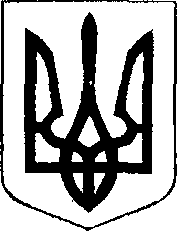                                                У К Р А Ї Н А            Жовківська міська рада      проект  Жовківського району Львівської області	54-а сесія VIІ-го демократичного скликання 				         РІШЕННЯВід                              2020р.    № _______	м. ЖовкваПро затвердження гр. Мотика Я.В. проекту землеустрою щодо відведення земельної ділянки площею 0, 0700 га для ведення садівництвапо вул. С.Петлюри в м. Жовкві.             Розглянувши заяву гр. Мотики Ярини Володимирівни про затвердження проекту  землеустрою щодо відведення земельної ділянки, для ведення садівництва,  керуючись ст. 12, 118, 121 Земельного кодексу України, ст. 26 Закону України “Про місцеве самоврядування в Україні”, Жовківська  міська  радаВ И Р І Ш И Л А:	1. Затвердити гр. Мотиці Ярині Володимирівні проект землеустрою щодо відведення земельної ділянки площею 0,0700 га., кадастровий номер 4622710100:01:007:0192 для ведення садівництва по вул. С.Петлюри в місті Жовкві.2. Передати у приватну власність гр. Мотиці Ярині Володимирівні, у відповідності до проекту землеустрою щодо відведення земельну ділянку площею 0,0700 га., для ведення садівництва по вул. С.Петлюри  в місті Жовкві.3. Зареєструвати речове право на земельну ділянку у встановленому законодавством порядку.4. Контроль за виконанням рішення покласти на покласти на комісію з питань регулювання земельних відносин та охорони навколишнього природного середовища.Міський голова							Петро Вихопень